ПЕРЕЧЕНЬ ДОКУМЕНТОВ ДЛЯ ЗАЧИСЛЕНИЯ:на повышение квалификации:− копия паспорта (1,2,3 страницы);− копия диплома о высшем или среднем профессиональном образовании;− копия свидетельства об изменении фамилии либо имени в случае несоответствия в документе об образовании;− заявление или заявка от организации (по форме*);− анкета слушателя (по форме*);− договор с физическим или юридическим лицом (по форме*).* - Документы по форме заполняются слушателем совместно со специалистом  при подаче документов на обучение.АДРЕС МЕСТОНАХОЖДЕНИЯ:ЛНР, г. Луганск, Артемовский район, городок ЛНАУ, 1.Государственное образовательное учреждение Луганской Народной Республики «Луганский национальный аграрный университет» (ГОУ ЛНР ЛНАУ)Центр последипломного образования и повышения квалификации (ЦПО и ПК, главный корпус кабинет Г – 205).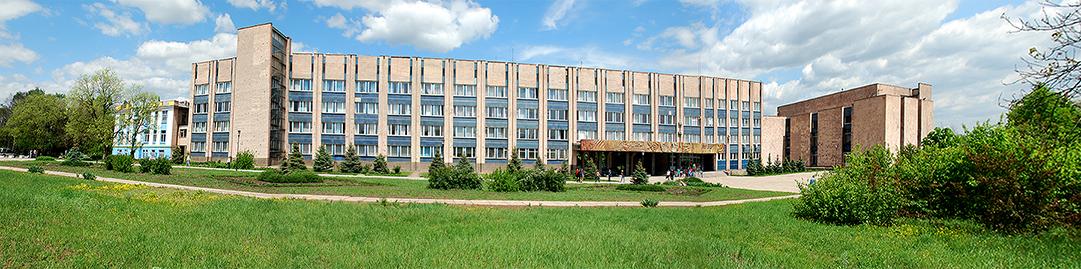 Руководитель центра последипломного образования и повышения квалификации:Чеботарева Елена НиколаевнаМетодисты по учебно-методической работе:Бордачева Лариса ДмитриевнаШаргородская Оксана ДмитриевнаКонтактный телефон:072-123-03-47E-mail: zpo@lnau.su Повышение квалификациидля лиц, имеющих либо получающих среднее профессиональное или высшее образование(по итогам обучения выдается удостоверение о повышении квалификации установленного образца)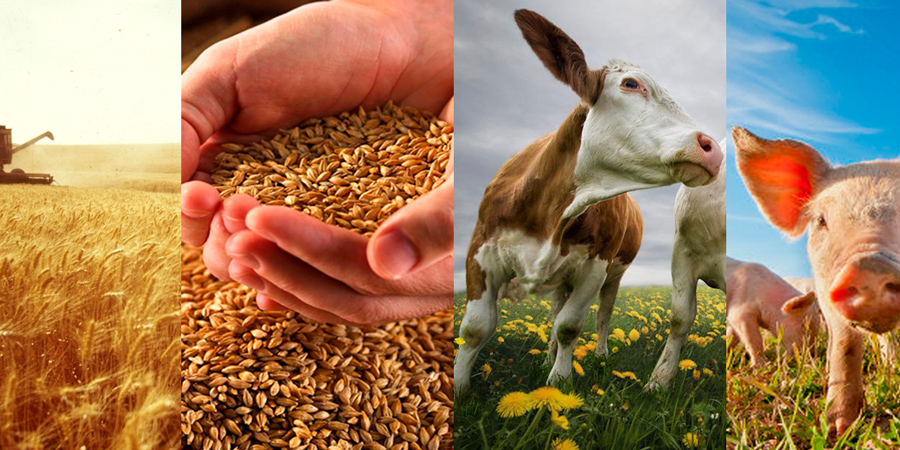 Повышение квалификациидля лиц, имеющих либо получающих среднее профессиональное или высшее образование(по итогам обучения выдается удостоверение о повышении квалификации установленного образца)Повышение квалификациидля лиц, имеющих либо получающих среднее профессиональное или высшее образование(по итогам обучения выдается удостоверение о повышении квалификации установленного образца)Повышение квалификациидля лиц, имеющих либо получающих среднее профессиональное или высшее образование(по итогам обучения выдается удостоверение о повышении квалификации установленного образца)Повышение квалификациидля лиц, имеющих либо получающих среднее профессиональное или высшее образование(по итогам обучения выдается удостоверение о повышении квалификации установленного образца)Повышение квалификациидля лиц, имеющих либо получающих среднее профессиональное или высшее образование(по итогам обучения выдается удостоверение о повышении квалификации установленного образца)Повышение квалификациидля лиц, имеющих либо получающих среднее профессиональное или высшее образование(по итогам обучения выдается удостоверение о повышении квалификации установленного образца)Повышение квалификациидля лиц, имеющих либо получающих среднее профессиональное или высшее образование(по итогам обучения выдается удостоверение о повышении квалификации установленного образца)Повышение квалификациидля лиц, имеющих либо получающих среднее профессиональное или высшее образование(по итогам обучения выдается удостоверение о повышении квалификации установленного образца)Повышение квалификациидля лиц, имеющих либо получающих среднее профессиональное или высшее образование(по итогам обучения выдается удостоверение о повышении квалификации установленного образца)№п/пНаименование программыОбъемучебногоплана(час)КатегорияслушателейДатаначалазанятий*Датаначалазанятий*Датаначалазанятий*Датаначалазанятий*    Стоимостьобучения1 чел. в группе неменее 20слушателей(в руб.)    Стоимостьобучения1 чел. в группе неменее 20слушателей(в руб.)ВЕТЕРИНАРИЯВЕТЕРИНАРИЯВЕТЕРИНАРИЯВЕТЕРИНАРИЯВЕТЕРИНАРИЯВЕТЕРИНАРИЯВЕТЕРИНАРИЯВЕТЕРИНАРИЯВЕТЕРИНАРИЯВЕТЕРИНАРИЯ1Ветеринарно-санитарная экспертиза144врачи ветеринарной медицины, специалисты ветеринарной службыв течение года(при формировании группы)в течение года(при формировании группы)в течение года(при формировании группы)в течение года(при формировании группы)3541,003541,002Повышение квалификации«Врачей ветеринарной медицины»72врачи ветеринарной медицины, специалисты ветеринарной службыв течение года(при формировании группы)в течение года(при формировании группы)в течение года(при формировании группы)в течение года(при формировании группы)3541,003541,003Повышение квалификации«Руководителей учреждений ветеринарной медицины»72ветеринарные специалисты АПК, К(Ф)Х, ветлечебници клиникв течение года(при формировании группы)в течение года(при формировании группы)в течение года(при формировании группы)в течение года(при формировании группы)1775,001775,00ЗООТЕХНИЯЗООТЕХНИЯЗООТЕХНИЯЗООТЕХНИЯЗООТЕХНИЯЗООТЕХНИЯЗООТЕХНИЯЗООТЕХНИЯЗООТЕХНИЯЗООТЕХНИЯ4Повышение квалификацииглавных зоотехников и директоров сельскохозяйственных предприятий, преподавателей образовательных организаций (учреждений)72руководители предприятий, специалисты зоотехнической службы, преподавателируководители предприятий, специалисты зоотехнической службы, преподавателив течение года(при формировании группы)в течение года(при формировании группы)в течение года(при формировании группы)1167,001167,00АГРОНОМИЯАГРОНОМИЯАГРОНОМИЯАГРОНОМИЯАГРОНОМИЯАГРОНОМИЯАГРОНОМИЯАГРОНОМИЯАГРОНОМИЯАГРОНОМИЯ5Повышение квалификацииглавных агрономов сельскохозяйственных формирований, преподавателей образовательных организаций (учреждений)72руководители предприятий АПК, специалисты агрономической службы, преподавателируководители предприятий АПК, специалисты агрономической службы, преподавателив течение года(при формировании группы)в течение года(при формировании группы)в течение года(при формировании группы)1167,001167,00АГРОИНЖЕНЕРИЯАГРОИНЖЕНЕРИЯАГРОИНЖЕНЕРИЯАГРОИНЖЕНЕРИЯАГРОИНЖЕНЕРИЯАГРОИНЖЕНЕРИЯАГРОИНЖЕНЕРИЯАГРОИНЖЕНЕРИЯАГРОИНЖЕНЕРИЯАГРОИНЖЕНЕРИЯПовышение квалификацииглавных и старших инженеров, инженеров-механиков сельскохозяйственных предприятий, преподавателей образовательных организаций (учреждений)72специалисты инженерной службы, механики, фермеры, преподавателиспециалисты инженерной службы, механики, фермеры, преподавателив течение года(при формировании группы)в течение года(при формировании группы)в течение года(при формировании группы)1167,001167,00ЭКОНОМИКАЭКОНОМИКАЭКОНОМИКАЭКОНОМИКАЭКОНОМИКАЭКОНОМИКАЭКОНОМИКАЭКОНОМИКАЭКОНОМИКАЭКОНОМИКАПовышение квалификацииглавных бухгалтеров сельскохозяйственных формирований, преподавателей образовательных организаций (учреждений)72руководители предприятий АПК,специалисты бухгалтерских и экономических службруководители предприятий АПК,специалисты бухгалтерских и экономических службв течение года(при формировании группы)в течение года(при формировании группы)в течение года(при формировании группы)1167,001167,00Повышение квалификацииглавных экономистов сельскохозяйственных формирований, преподавателей образовательных организаций (учреждений)72руководители предприятий АПК,специалисты бухгалтерских и экономических службруководители предприятий АПК,специалисты бухгалтерских и экономических службв течение года(при формировании группы)в течение года(при формировании группы)в течение года(при формировании группы)1167,001167,00Повышение квалификацииглавных экономистов, преподавателей образовательных организаций (учреждений)(«Экономическая безопасность»)72руководители предприятий АПК,специалисты экономических служб, специалисты экономической безопасностируководители предприятий АПК,специалисты экономических служб, специалисты экономической безопасностив течение года(при формировании группы)в течение года(при формировании группы)в течение года(при формировании группы)1167,001167,00Повышение квалификациируководителей сельскохозяйственных агроформирований, преподавателей образовательных организаций (учреждений)72руководители предприятий АПК, главные специалистыруководители предприятий АПК, главные специалистыв течение года(при формировании группы)в течение года(при формировании группы)в течение года(при формировании группы)1167,001167,00ЭКОЛОГИЯЭКОЛОГИЯЭКОЛОГИЯЭКОЛОГИЯЭКОЛОГИЯЭКОЛОГИЯЭКОЛОГИЯЭКОЛОГИЯЭКОЛОГИЯЭКОЛОГИЯПо вопросам экологии и охраны окружающей среды педагогических работников,а также работников предприятий, учреждений, организаций72руководители предприятий, специалисты по экологии, ответственныеза принятие природоохранных решенийруководители предприятий, специалисты по экологии, ответственныеза принятие природоохранных решенийруководители предприятий, специалисты по экологии, ответственныеза принятие природоохранных решенийв течение года(при формировании группы)в течение года(при формировании группы)1167,001167,00ПРОДУКТЫ ПИТАНИЯ ЖИВОТНЫХ ПРОИСХОЖДЕНИЙПРОДУКТЫ ПИТАНИЯ ЖИВОТНЫХ ПРОИСХОЖДЕНИЙПРОДУКТЫ ПИТАНИЯ ЖИВОТНЫХ ПРОИСХОЖДЕНИЙПРОДУКТЫ ПИТАНИЯ ЖИВОТНЫХ ПРОИСХОЖДЕНИЙПРОДУКТЫ ПИТАНИЯ ЖИВОТНЫХ ПРОИСХОЖДЕНИЙПРОДУКТЫ ПИТАНИЯ ЖИВОТНЫХ ПРОИСХОЖДЕНИЙПРОДУКТЫ ПИТАНИЯ ЖИВОТНЫХ ПРОИСХОЖДЕНИЙПРОДУКТЫ ПИТАНИЯ ЖИВОТНЫХ ПРОИСХОЖДЕНИЙПРОДУКТЫ ПИТАНИЯ ЖИВОТНЫХ ПРОИСХОЖДЕНИЙПРОДУКТЫ ПИТАНИЯ ЖИВОТНЫХ ПРОИСХОЖДЕНИЙПовышение квалификации работников предприятий пищевой и перерабатывающей отрасли по направлению «Продукты питания животного происхождения»72руководители предприятий, специалисты перерабатывающейпромышленностируководители предприятий, специалисты перерабатывающейпромышленностируководители предприятий, специалисты перерабатывающейпромышленностируководители предприятий, специалисты перерабатывающейпромышленностив течение года(при формировании группы)в течение года(при формировании группы)1167,00СТРОИТЕЛЬСТВОСТРОИТЕЛЬСТВОСТРОИТЕЛЬСТВОСТРОИТЕЛЬСТВОСТРОИТЕЛЬСТВОСТРОИТЕЛЬСТВОСТРОИТЕЛЬСТВОСТРОИТЕЛЬСТВОСТРОИТЕЛЬСТВОСТРОИТЕЛЬСТВОПовышение квалификации «Строительство уникальных зданий и сооружений», «Промышленное и гражданское строительство», «Автомобильные дороги и аэродромы»72руководители предприятий, специалисты строительных предприятий, преподавателируководители предприятий, специалисты строительных предприятий, преподавателируководители предприятий, специалисты строительных предприятий, преподавателируководители предприятий, специалисты строительных предприятий, преподавателив течение года(при формировании группы)в течение года(при формировании группы)1167,00ОХРАНА ТРУДА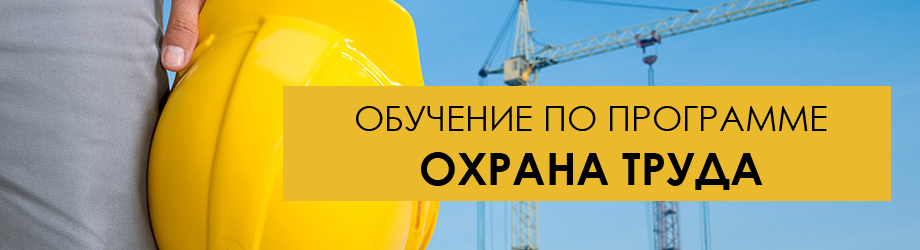 ОХРАНА ТРУДАОХРАНА ТРУДАОХРАНА ТРУДАОХРАНА ТРУДАОХРАНА ТРУДАОХРАНА ТРУДАОХРАНА ТРУДАОХРАНА ТРУДАОХРАНА ТРУДАПовышение квалификацииПо общим вопросам охраны труда 36Руководители, специалисты организаций, педагогическиеработники, специалистыв сфере охраны трудаРуководители, специалисты организаций, педагогическиеработники, специалистыв сфере охраны трудаРуководители, специалисты организаций, педагогическиеработники, специалистыв сфере охраны трудаРуководители, специалисты организаций, педагогическиеработники, специалистыв сфере охраны трудав течение года(при формировании группы)в течение года(при формировании группы)585,00ПЕДАГОГИКА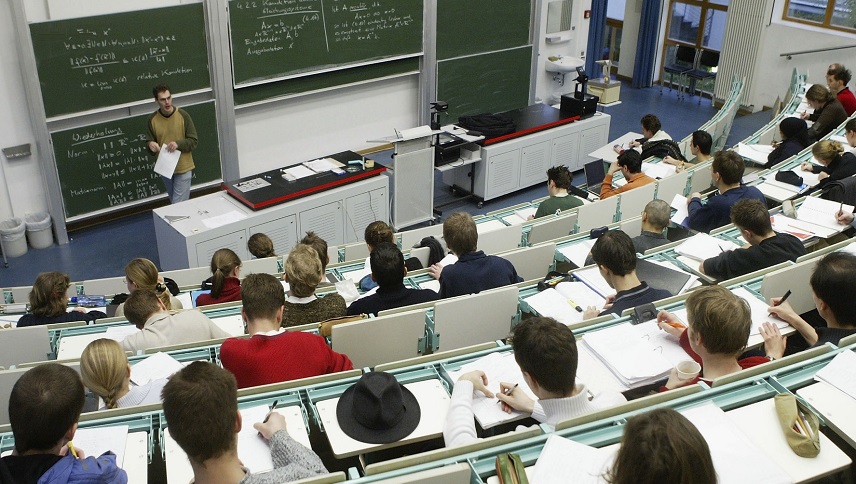 ПЕДАГОГИКАПЕДАГОГИКАПЕДАГОГИКАПЕДАГОГИКАПЕДАГОГИКАПЕДАГОГИКАПЕДАГОГИКАПЕДАГОГИКАПЕДАГОГИКАПовышение квалификации «Педагогика высшей школы»72профессорско-педагогический состав, преподаватели всех категорийпрофессорско-педагогический состав, преподаватели всех категорийпрофессорско-педагогический состав, преподаватели всех категорийпрофессорско-педагогический состав, преподаватели всех категорийв течение года(при формировании группы)в течение года(при формировании группы)1167,00